Your recent request for information is replicated below, together with our response.1) The number of reported 'honour killings' reported in the following years:a) 2018-2019b) 2019-2020c) 2020-2021d) 2021-2022e) 2022-2023f) 2023-20242) The number of reported 'attempted honour killings' reported in the following years:a) 2018-2019b) 2019-2020c) 2020-2021d) 2021-2022e) 2022-2023f) 2023-2024Honour Based Abuse (HBA) is an umbrella term that includes a wide range of abusive behaviours, crimes and offences ranging from emotional and psychological abuse to sexual crime and murder.The term Honour Based Violence (HBV) was previously commonly used nationally and internationally to refer to HBA. However, in recognition of the physical limitations the term violence may suggest, and in alignment with the national definition of domestic abuse, it is considered that the term HBA is more appropriate and was adopted by Police Scotland in October 2018.I can confirm that there have been no recorded ‘Honour Based’ homicides in Scotland between 01 January 2018 and 06 March 2024. Furthermore, please see table below which confirms the total number of ‘’attempted honour killings’’ in your requested years. If you require any further assistance, please contact us quoting the reference above.You can request a review of this response within the next 40 working days by email or by letter (Information Management - FOI, Police Scotland, Clyde Gateway, 2 French Street, Dalmarnock, G40 4EH).  Requests must include the reason for your dissatisfaction.If you remain dissatisfied following our review response, you can appeal to the Office of the Scottish Information Commissioner (OSIC) within 6 months - online, by email or by letter (OSIC, Kinburn Castle, Doubledykes Road, St Andrews, KY16 9DS).Following an OSIC appeal, you can appeal to the Court of Session on a point of law only. This response will be added to our Disclosure Log in seven days' time.Every effort has been taken to ensure our response is as accessible as possible. If you require this response to be provided in an alternative format, please let us know.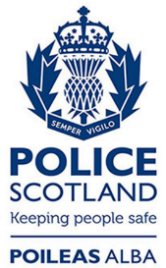 Freedom of Information ResponseOur reference:  FOI 24-0646Responded to:  22 April 2024Year Number of ‘’attempted honour killings’’ 2018/201902019/202002021/202212022/202312023/20241